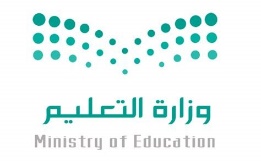 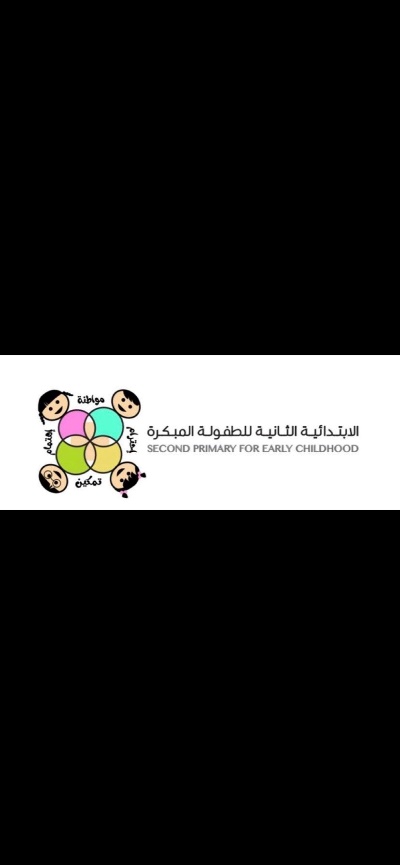 الخطة الزمنية للنشاط                                                                                                                                                                                                                                                                                                                                                                                                                                                                                                                                                                                                                                                                                                                                                                                                                                                                                                                                                                                                                                                                                                                            الفصل الدراسي   الثاني   من العام الدراسي  1444هـالأسبوع الأول الأسبوع الثانيالأسبوع الثالثالأسبوع الرابع الأسبوع الخامس اليوم العالمي للغة العربية      إدارة الوقت    (وقتي ثمين)          إجـــازة          الصلاة     (صلاتي طريق نجاحي)0    الارشاد المهني      0(وطني يستحق)الأسبوع السادس السبوع السابع الأسبوع الثامن الأسبوع التاسع الأسبوع العاشر يوم الطفل الخليجي  إجـــازةاليوم العالمي للتعليم        النظافة       (فينا خير)          مسابقه ثقافيةالأسبوع الحادي عشر الأسبوع الثاني عشر السبوع الثالث عشر الأسبوع الرابع عشر إجازة الفصل الدراسي الأول فن الحوار واللقاءيوم التأسيساختتام الانشطةاختباراتإجازة الفصل الدراسي الأول 